Application for medicines described in CKS, NICE guidance and/or other national guidanceThe APC will have 4 options when asked to consider the application/s: To acceptTo rejectTo allocate alternative traffic light classificationTo request a full evidence review.The traffic light status for the Surrey PAD is available at: Traffic Light Status (res-systems.net)This application is for Candesartan cilexetil [unlicensed indication]  as prophylaxis in patients with episodic or chronic migraine, although there is limited evidence to support its use. It is not included in CKS or NICE  however it is included in SIGN155, the BNF treatment summary, and the British Association for the Study of Headache (BASH) guidelines. Its use is also supported by local neurologists and would give primary care prescribers another choice. Candesartan is a medicine which is well established and there is good experience of its use (within its licensed indications).From the BNF Treatment Summary: https://bnf.nice.org.uk/treatment-summaries/migraine/ BASH guidelines: https://www.bash.org.uk/ or NATIONAL Headache Management SYSTEM FOR Adults 2018 (bash.org.uk)NICE Guidance2: not listed in NICE guidance https://www.nice.org.uk/guidance/cg150, or in CKS https://cks.nice.org.uk/topics/migraine/prescribing-information/drugs-for-the-prevention-of-migraine/ First-line treatment : According to SIGN, first line treatment for acute attacks is aspirin or ibuprofen, then one of the (many) triptans available. For prophylaxis, SIGN and recommend :Propranolol : target dose 80mg twice a day – on PADTopiramate : target dose 50mg twice a day (use if propranolol fails) – on PADAmitriptyline/ other TCA : target dose 30-50mg at night – on PADCandesartan: target dose – NOT on PADOther prophylactic options are sodium valproate 600mg twice a day (avoid in women who may become pregnant – not on PAD) and pizotifen 3-4.5mg daily (lacking evidence, but widely used), on PAD.Identified lead for development of additional necessary documents e.g. shared care agreementReferences:https://www.sign.ac.uk/media/2001/sign-155-migraine-2022-v10.pdf https://www.sign.ac.uk/media/2005/migraine-flowchart-2022.pdf Name of guidanceSIGN155 Pharmacological management of migraine, first published February 2018, revised September 2022Available athttps://www.sign.ac.uk/media/2001/sign-155-migraine-2022-v10.pdf Medicine name(generic and brand)State licensed indication and if use in this application is licensed?Place in therapyDoes it require dose titration?Does it require monitoring? (SPC and SBS monitoring)Recommended traffic light CommentsMust include information about:whether a cost impact is expected and by how much.impact on workload, e.g. monitoring.Candesartan (pg15 4.5 – see below)Unlicensed – 16mg once dailyMigraine prophylaxisYesBNF - Monitor plasma-potassium concentration, particularly in the elderly and in patients with renal impairment.GREENTitration to 16mg target dose would be as used for licensed indications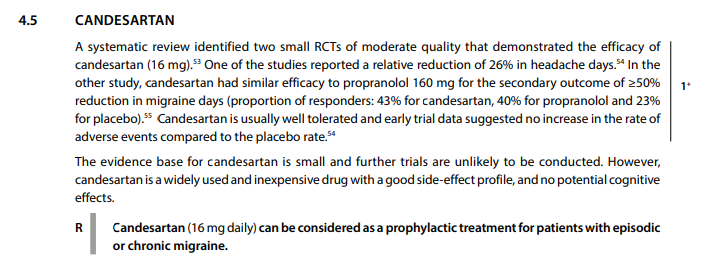 Name:Designation:Organisation:Estimated date of preparation: